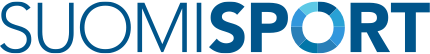 SEURAKÄYTTÄJÄN KÄYTTÖSOPIMUSSeurakäyttäjäsopimuksessa on kuvattu Suomisport-palvelun kuvaus ja palvelun käyttöehdot. Lue tämän käyttäjäsopimuksen käyttöehdot huolellisesti läpi. Allekirjoittamalla hyväksyt käyttösopimuksen ehdot Suomisportin tietojen käsittelystä.  Palvelun käyttämisen katsotaan aina merkitsevän sitä, että olet lukenut käyttösopimuksen ja tiedät, mihin tarkoitukseen Suomisport palvelun tietoja saa käyttää ja sitoudut noudattamaan tämän käyttäjäsopimuksen ehtoja.    KÄYTTÄJÄTIEDOT SUOMISPORT PALVELUN KUVAUS JA TAUSTAASuomisport on suomalaisen liikunta- ja urheiluyhteisön tarpeisiin räätälöity internet-pohjainen palvelu, jolla liitto- ja seurakäyttäjä voi hallita lisenssejä ja näihin liittyviä vakuutuksia, tapahtumia sekä näihin liittyviä urheilija- ja liikkujatietoja. Palvelu sisältää edellä mainittuihin päätoimintoihin liittyvät tukitoiminnot kuten viestinnän ja raportoinnin toiminnot sekä avoimet rajapinnat integraatioita varten. Palveluun on sulautettu maksupalvelu, jolla liiton tai seuran loppukäyttäjä (liikkuja) voi maksaa Suomisportissa hankkimiaan tuotteita ja palveluita, kuten lisenssejä, vakuutuksia, tapahtumailmoittautumisia ja jäsenyyksiä ja muita urheilu- ja liikuntatoiminnassa tarvittavia tai siihen liittyviä tuotteita tai palveluja.Suomisportin hallinnoinnista vastaa Suomen Olympiakomitea ry, teknisestä toteutuksesta ja toimivuudesta Vincit Oyj ja maksupalvelun toteutuksesta Maksuturva Group Oy. Suomisport tarjotaan liikunta- ja urheiluyhteisön käyttöön jäsenpalveluperiaatteella, jolloin lajiliitolta ja tähän jäsenyyden kautta kuuluvalta seuralta peritään ainoastaan palvelun todellisia käyttö- ja kehittämiskustannuksia vastaava maksu. LIIKKUJA- JA YHTEISÖREKISTERISuomisportin perustana on henkilö- ja organisaatiorekisteri (liikkuja- ja yhteisörekisteri). Rekisteröityessään palveluun loppukäyttäjä (liikkuja) tallentaa omat perustietonsa, joiden lisäksi rekisteriin tallentuu hankitut lisenssit, vakuutukset ja muut palvelut ja tuotteet. Lisäksi rekisterissä on loppukäyttäjäkohtaisesti tieto meriiteistä. Yksilöivänä tunnisteena Palvelun taustaprosesseissa (kuten vakuutustietojen käsittelyssä) käytetään loppukäyttäjän antamaa henkilötunnusta sekä liikkujalle muodostettavaa Sport-ID-tunnistetta. Henkilöllä voi olla järjestelmässä vain yksi Sport-ID. Palvelussa kerätään henkilötunnus, mikä on tietokannan identifioitumistunnus, mutta sitä ei palvelussa käytetä muuhun, kuin henkilön tunnistamiseen ja vakuutusten todentamiseen. Näin palvelussa säilyy henkilölle aina vain yksi identiteetti.  Henkilötunnuksella varmistetaan, että henkilöllä on vain yksi Sport ID. Sport ID:tä voi varmistamisen jälkeen käyttää yksilöimään henkilöitä. Suomisportin organisaatiorekisterissä yhteisöt luokitellaan liittoihin, piireihin/alueisiin ja seuroihin. Palvelussa loppukäyttäjä kiinnittyy sekä liittoon että seuraan.YHTEYSTIETOJEN PÄIVITTÄMINENSuomisportissa olevat osoitetiedot ovat mukana Postin ylläpitopalvelussa, josta liikkujien osoitteet päivitetään määräajoin (3 kk) Postiin tulleiden osoitteenmuutosten perusteella. Posti käyttää yhteystietojen ylläpidossa joko omaa osoiterekisteriään tai väestötietorekisterin tietoja. Ylläpitopalvelun kautta päivittyvät liikkujien ensisijaiset osoitteet.PAINONNOSTOLIITON REKISTERISELOSTESuomen Painonnostoliiton Suomisport rekisteriselosta löytyy sivustosta www.painonnosto.fi SUOMISPORTIN  KÄYTTÖEHDOT JA SEURAKÄYTTÄJÄN OIKEUDET JA VASTUUT KÄYTTÄJÄTUNNUKSET, SALASANAT JA KÄYTTÖOIKEUDETSuomisportin liittokäyttäjän pääkäyttäjällä on oikeus jakaa oman rekisterinsä käyttöoikeuksia (käyttäjätunnuksia) seuroilleen. Palvelun käyttäjiä ovat lajiliittojen ja urheiluseurojen rekistereiden hallinnoijat, tietojen selaajat, päivittäjät ja käsittelijät. Lajiliitot voivat antaa seuroille oikeuksia päivittää ja selata seurojen organisaatio- ja liikkujatietoja. Jokaisella seurakäyttäjällä on oma käyttäjätunnus ja salasana. Jokaisesta käyttäjästä jää palveluun logitieto, jolloin käyttäjän palvelunkäyttö voidaan jälkikäteen jäljittää.  SEURAN OIKEUDET JA VASTUUTSeuran pääkäyttäjällä on oikeus jakaa tunnuksia rekistereiden hallinnoijille, tietojen selaajille, päivittäjille ja käsittelijöille.  Seuroilla on vastuu sitouttaa oman seuransa käyttäjät Suomisportin käyttöehtoihin ja henkilötietojen lainmukaiseen käyttöön. Näin jokaisen palvelun käyttäjän tulee olla perehtynyt Suomisportin käyttöehtoihin sekä rekisteriselosteeseen eli selosteeseen käsittelytoimista. Jokaisen seurakäyttäjän tulee hyväksyä Suomisport seurakäyttäjän käyttösopimus. Seloste käsittelytoimista on luettavissa osoitteessa: www.suomisport.fi.PALVELUN KÄYTÖSTÄ VIESTIMINEN  Liitolla on vastuu ohjeistaa seurakäyttäjät palvelun käyttöön sekä viestiä jäsenistölleen palvelun kehityksestä ja uusista ominaisuuksista.  Liitolla on oikeus saada Olympiakomitealta tietoa palvelun uusista ominaisuuksista ja tukea palvelusta viestimiseen sekä ohjeistusta palvelun käyttöön. HENKILÖTIETOJEN KÄYTTÖ Kukin liitto ja seura omistaa itse omat tietonsa ja vastaa siitä, että henkilörekisteritiedoista on tehty lain vaatima rekisteriseloste/ seloste käsittelytoimista ja että rekisteritietoja käytetään lain mukaan.  Suomisport palvelun käyttäjät ovat sitoutuneet käyttämän palvelua vain siihen tarkoitukseen, mihin palvelu on luotu. Lue rekisteriseloste/ seloste käsittelytoimista osoitteesta: www.suomisport.fi.  Tällä käyttäjäsopimuksella sitoudut noudattamaan näitä periaatteita. Yksi keskeinen periaate esimerkiksi on, että palvelun käyttäjät ei luovuta henkilötietoja kolmansille osapuolille ilman henkilön erillistä, omaa lupaa. PALVELUN KÄYTÖN LOPPUMINENPalvelun käyttöoikeus loppuu Olympiakomitean ja liiton välisen palvelusopimuksen päätyttyä tai jos seurakäyttäjän työnkuva tai tehtävät päättyvät. Palvelun seurakäyttäjä on velvollinen ilmoittamaan käytön loppumisesta liiton pääkäyttäjälle: jarno.tiainen@painonnosto.fi.   IMMATERIAALIOIKEUDETOlympiakomitea omistaa Suomisport-palvelun sekä siinä olevan Suomisport aineiston ja muun materiaalin omistusoikeudet, tekijänoikeudet sekä muut immateriaalioikeudet. Osa immateriaalioikeuksista voi kuulua Olympiakomitean yhteistyökumppaneille. Immateriaalioikeudet tarkoittavat tekijänoikeudella, tavaramerkkioikeudella tai muulla immateriaalioikeudella suojattua aineistoa. Näitä ovat mm. tavaramerkit, symbolit, kuvat ja logot, jotka ovat joko Olympiakomitean tai kolmansien osapuolien omistamia. Seurakäyttäjillä on oikeus ladata (esim. tapahtumaosioon) Suomisport- palveluun omaa sisältöä sekä kuvia, mutta ei oikeus jälleen jakaa tai käyttää muiden liittojen, seurojen tai yhteistyökumppaneiden palveluun lataamaa sisältöä ja/tai kuvia, ilman liittojen, seurojen tai yhteistyökumppanien suostumusta.  ALLEKIRJOITUSOlen tutustunut Suomisport-verkkopalvelun seurakäyttäjän käyttösopimuksen ehtoihin. Hyväksyn ehdot ja sitoudun toimimaan niiden mukaisesti. KÄYTTÄJÄKÄYTTÄJÄKÄYTTÄJÄOrganisaatio/SeuraKäyttäjäPostiosoiteY-tunnusPuhelinSähköpostiosoiteTehtävä seurassaSeuran pääkäyttäjäSuomen PainonnostoliittoSuomen PainonnostoliittoSuomen PainonnostoliittoOrganisaatio/SeuraYhteyshenkilö PostiosoiteY-tunnusPuhelinSähköpostiPäiväysPaikkaAllekirjoitusAllekirjoitus